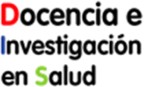 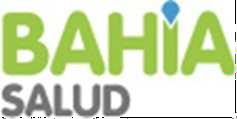 CONCURSO CERRADO  PARA LA COBERTURA DE DOS (2) FUNCIONES DE JEFE DE ÁREA PROGRAMÁTICA X Y XI DE LA SECRETARIA DE SALUDNOMINA DE INSCRIPTOSBahía Blanca,  24 de Octubre de 2022. -APELLIDO Y NOMBREDNISOLANA, MATIAS25.215.816RIOS, VIRGINIA21.506.588